Организация наблюдений с детьми в соответствии с ФГОС ДО.ФГОС ДО определяет одним из важных направлений развития, познавательное развитие (пункт 2.6. ФГОС ДО).  Задачи познавательного развития направлены на развитие интересов детей, любознательности и познавательной мотивации; формирование познавательных действий, становление сознания; развитие воображения и творческой активности; формирование первичных представлений о себе, других людях, объектах окружающего мира, о свойствах и отношениях объектов окружающего мира об особенностях природы.Согласно пункта 1.2 ФГОС ДО содержание дошкольного образования реализуется в формах, специфических для детей… прежде всего в форме «игры, познавательной и исследовательской деятельности». В пункте 2.7. Стандарта познавательно-исследовательская деятельность наряду с общением и игрой определена как сквозной механизм развития ребенка.  Таким образом, познавательное развитие не сводится к процессу накопления знаний, умений, навыков, а определяется как процесс развития интеллектуально-творческого потенциала личности ребенка.Познавательная деятельность в соответствии с пунктом 1.2, 1.4 ФГОС ДО осуществляется  в различных формах работы с детьми: экспериментирование, реализация проекта, коллекционирование, путешествие по карте, во времени, наблюдение, рассматривание, экскурсии, решение проблемных ситуаций, моделирование, исследование, увлечения, игры (сюжетные, с правилами), интеллектуальные игры (головоломки, викторины, задачи-шутки, ребусы, кроссворды, шарады), мини-музеи.Наблюдение - это специально организованное воспитателем, целенаправленное, более или менее длительное и планомерное, активное восприятие детьми объектов и явлений природы. Целью наблюдения может быть формирование представлений об объектах и явлениях окружающего мира, установление свойств и качеств, структуры и внешнего строения предметов, причин изменения и развития объектов (растений, животных), сезонных явлений.Наблюдению как важному методу познания природы придавали очень большое значение все педагоги дошкольного воспитания  (Е.И.Тихеева, О.Иогансон, А.А. Быстров, П. М. Басе, Э. И.Залкинд, С. А. Веретенникова, П. Г.Саморукова и др.). В исследованиях, выполненных в ЛГПИ им. А.И.Герцена, утверждается, что наблюдение - это сложный вид психической деятельности, включающий различные сенсорные и мыслительные процессы и опирающийся на эмоционально-волевые стороны личности ребенка. Развитая деятельность наблюдений характеризуется наличием качеств, обеспечивающих их высокую результативность: умение понять познавательную задачу, принять план наблюдения, отвечать на вопросы взрослых, самостоятельно ставить кратковременные цели наблюдения, использовать освоенные способы познания в новых условиях..Э.И.Залкинд, А.И.Васильева, П.Г.Саморукова и другие подчеркивают, наилучшим условием формирования в дошкольном возрасте этой познавательной деятельности является специальная организация наблюдений и целенаправленное руководство ими со стороны педагога.Метод наблюдения в познавательно-исследовательской деятельности, экологическом воспитании детей является основным. Необходимость и значение его использования связаны, прежде всего, с возрастными особенностями детей. Основные представления, накопленные детьми в дошкольном возрасте - это  образы воспринятых им ранее объектов, явлений. Чем конкретнее, ярче представление, тем легче ребенку использовать его в практической и познавательной деятельности. А для этого необходимы частые непосредственные встречи с природой, наблюдение за ее объектами (п. 2.6 ФГОС ДО).Для успешного достижения поставленной цели педагог продумывает и использует специальные приемы, организующие активное восприятие детей: задает вопросы, предлагает обследовать, сравнивать объекты между собой, устанавливать связи между отдельными объектами и явлениями природы.        Включение разнообразных органов чувств в процесс наблюдения обеспечивает полноту и конкретность формируемых представлений. Наблюдение необходимо сопровождать точной речью воспитателя и детей, чтобы полученные знания усвоились. Так как наблюдение требует сосредоточенности произвольного внимания, педагог должен регулировать его по времени, объему и содержанию.Наблюдение позволяет показать детям природу в естественных условиях во всем ее многообразии, в простейших, наглядно представленных взаимосвязях. Многие связи и отношения природных явлений доступны непосредственному наблюдению, зримы. Познание связей и отношений формирует понимание природы. Систематическое использование наблюдения в ознакомлении с природой приучает детей приглядываться, подмечать ее особенности и приводит к развитию наблюдательности, а значит, решению одной из важнейших задач умственного воспитания.Наблюдение природы является неисчерпаемым источником эстетических впечатлений и эмоционального воздействия на детей. Воспитатель использует разные виды наблюдения. Для формирования у детей представлений о разнообразии растений и животных, объектов неживой природы, распознавания особенностей тех или иных объектов, их свойств, признаков, качеств используется распознающее наблюдение. Оно обеспечивает накопление у детей ярких, живых знаний о природе. Используется и наблюдение, способствующее формированию представлений о росте и развитии растений и животных, сезонных изменениях в природе.         Часто в процессе наблюдения бывает необходимо установить целое явление по отдельным его признакам. Например, определить по цвету, зрелый или незрелый плод; узнать по упавшему семени, какому дереву оно принадлежит и т. д.            Наблюдение может проводиться как с отдельными детьми, с небольшими группами (в 3—6 человек), так и со всей группой воспитанников. Это зависит от цели и содержания наблюдения, а также от задач, стоящих перед воспитателем. Так, во время ОД можно наблюдать за животными и растениями, трудом взрослых. Работа с детьми в этом случае организуется по подгруппам или фронтально. На экскурсии наблюдение организуется со всеми детьми, с маленькими подгруппами и с отдельными воспитанниками. В уголке природы целесообразно проводить наблюдение с отдельными детьми или с небольшими подгруппами. В зависимости от количества детей, участвующих в наблюдении, оно может быть индивидуальным, групповым и фронтальным. В зависимости от поставленных воспитателем целей, наблюдение бывает эпизодическим, длительным и итоговым (обобщающим) итоговым.Подготовка к наблюдению. Прежде всего, воспитатель определяет место наблюдения в системе предстоящей работы по экологическому воспитанию детей, задачи (содержание умений и навыков в соответствии с программой), которые с наибольшей полнотой могут быть решены с помощью этого вида деятельности. Затем выбирает объект для наблюдения (растение, животное, объект неживой природы), который должен быть для детей интересным и в то же время доступным для восприятия.Воспитателю следует подготовить все необходимые в ходе наблюдения предметы: миски с кормом и водой, тряпочки, щеточки, которыми пользуются во время ухода за животными. Наблюдение может происходить с использованием специальных приборов (термометр, лупа и т.д.). Необходимо продумать и организацию детей: как разместить их, чтобы объект хорошо был виден всем, чтобы можно было свободно подойти к нему и действовать с ним — покормить, поиграть. Следует предусмотреть и хорошее освещение объекта. Лучше, если свет падает слева или из-за спины (не слепит глаза).Организационно-методическая форма проведения наблюдений: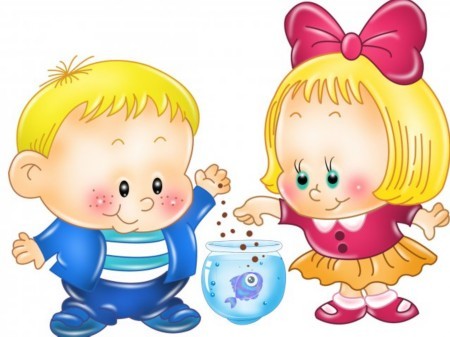 1.        Циклическая организация наблюдений. Распределение всего объема представлений на “порции”, что обеспечивает постепенное и более надежное их усвоение; многоразовое (но с разным содержанием) обращение к одному и тому же объекту в течение длительного времени.2.        Пространственная организация наблюдений. Любой объект природы должен быть максимально доступен для восприятия каждому ребенку. Воспитатель не просто рассказывает об объекте природы, а словесно обозначает все то, что видят дети.3.        Продолжительность наблюдений. Восприятие, рассматривание объектов природы и явлений должны быть непродолжительными. Дети должны начать и завершить наблюдение в положительном эмоциональном состоянии, без умственного утомления.4.        Структура наблюдения. Три структурных компонента – начало, основная часть, конец. Начало – собрать и сконцентрировать внимание детей (приемы, используемые воспитателем – словесные и действенные, вызывающие легкие положительные эмоции). Основная часть – использование приемов, обеспечивающих детьми самостоятельно полученной сенсорной информации.         Подготовка и организация наблюдений.Большое место на прогулках отводится наблюдениям (заранее планируемым) за природными явлениями и общественной жизнью. Наблюдения можно проводить с целой группой детей, с подгруппами, а также с отдельными малышами. Одних воспитатель привлекает к наблюдениям, чтобы развить внимание, у других вызывает интерес к природе или общественным явлениям и т.д. Окружающая жизнь и природа дают возможность для организации интересных и разнообразных наблюдений. Например, можно обратить внимание на облака, их форму, цвет, сравнить их с известными детям образами. Следует организовывать наблюдения за трудом взрослых, которые работают близ детского сада (н-р, дворник, строитель).             С младшими детьми следует планировать кратковременные, но часто повторяемые наблюдения с небольшими подгруппами, т.к. дети этого возраста быстро утомляются, внимание их неустойчиво.           В средней группе можно предусмотреть знакомство детей с некоторыми качественными изменениями в природе, используя иногда несложные игры – поручения, типа: «Найди такой же», «Кто заметил?» и др.            В старших группах – более длительные, иногда повторные наблюдения одного и того же явления, что дает возможность научить детей замечать изменения, подводить их к простейшему обобщению накопленных представлений о природе. Прогулки с детьми будут радостными, интересными, познавательными и, достигнут цели при условии, если воспитатель на наглядном материале сумеет дополнить и обогатить знания детей. Руководствуясь программой, следует определить круг представлений, которые дети должны приобрести за определенный период времени о неживой природе, о жизни растений и животных, о труде человека. Организуя наблюдения детей на прогулках, воспитатель формирует эти представления постепенно. Надо обращать внимание детей на характерные сезонные изменения в жизни растений и животных, и с помощью вопросов помогать детям устанавливать связи между этими изменениями. Сочетание наблюдений с художественным словом способствует образованию особенно ярких, прочных образов и в то же время обогащает словарь детей.Методика проведения разных видов наблюденийРаспознающее наблюдение. Руководство наблюдением складывается из подготовки воспитателя и детей, проведения самого наблюдения и закрепления, полученных детьми представлений.Выбор объекта наблюдения осуществляется воспитателем в зависимости от требований программы детского сада. При этом чтобы правильно отобрать доступные для наблюдения объекты, необходимо учитывать уровень развития наблюдательности у воспитанников данной группы. В выборе объектов воспитатель руководствуется и сроками наступления различных явлений в природе местного края. Далее педагог конкретизирует объем представлений, которые необходимо сформировать у детей в результате предстоящего, а также последующих (повторных) наблюдений.Важно продумать, как будет организовано наблюдение: со всеми детьми или с подгруппой, у всех ли детей будет  материал (ветки, семена, овощи, фрукты).  Не менее важна подготовка объектов наблюдения.У детей должен быть интерес к предстоящему наблюдению. Приемы, вызывающие интерес, разнообразны: например, накануне наблюдения за рыбкой воспитатель может предложить детям помыть вместе с ним и зарядить аквариум или, перед тем как показать им кролика, почистить овощи для него. Интерес у детей пробуждается после беседы о том животном, которое будет принесено в группу, загадывания загадок о нем.Проводя наблюдение, воспитатель строит свою деятельность, учитывая три основных этапа.На первом этапе необходимо, чтобы воспитанники получили общее представление об объекте. Детям дается время для его подробного осмотра. Воспитанники должны удовлетворить свое любопытство, узнать, что это такое, выразить к нему свое отношение.На втором этапе воспитатель, учитывая возрастные возможности детей, использует разнообразные приемы для выявления свойств, качеств, признаков объекта, особенностей поведения и образа жизни животного, состояния растения и т.д., устанавливает необходимые связи. Воспитатель задает детям вопросы, загадывает загадки, предлагает обследовать предмет, сравнить один с другим. Широко используются трудовые действия, игровые приемы, а также стихи, отрывки из художественных произведений. Это вызывает у детей эмоциональное отношение к наблюдаемому объекту.Наблюдая за животным, дошкольники узнают о его поведении, разнообразных проявлениях. Рассматривание растения начинается с выделения наиболее ярких его частей (цветок, стебель, листья). Затем по порядку рассматриваются особенности их внешнего строения (величина, форма, характер поверхности и т. д.). Воспитатель, таким образом, приучает детей вести наблюдение планомерно.На третьем этапе подводится итог наблюдения, обобщаются полученные представления.Каждое последующее наблюдение должно быть связано с предыдущим. Таким образом, формируются представления, воспитывается заботливое отношение к объектам природы.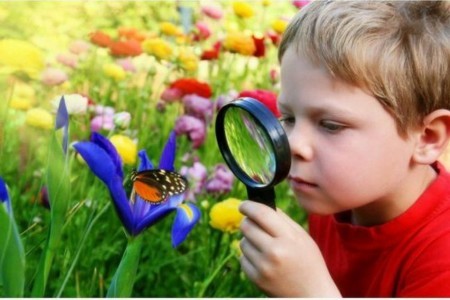 Наблюдение с использованием раздаточного материала.Начиная со средней группы во время наблюдения, часто используют раздаточный материал. Каждый ребенок или два-три воспитанника получают для рассматривания набор объектов: овощи, фрукты, ветки деревьев и кустарников, листья, цветы и т. д. Такая организация занятия довольно эффективна. Она способствует формированию у детей более полных, конкретных представлений о природе, развитию дифференцированного восприятия. Особое место в наблюдении с использованием раздаточного материала отводится обследованию объектов природы, сравнению их между собой, определению признаков различия и сходства. Такое наблюдение предполагает сочетание индивидуальной работы с детьми с коллективной, что усложняет его организацию. Проводя такие мероприятия, воспитатель должен учитывать требования охраны природы, побуждать детей к бережному отношению к ней.Длительное наблюдение. Содержание длительных наблюдений многообразно: рост и развитие растений, установление их основных изменений, развитие животных и птиц (попугай, канарейка, курица, кролик, кошка), сезонные наблюдения за неживой и живой природой и т. д. Организуя длительное наблюдение, воспитатель должен знать основные этапы (стадии) роста и развития растения или животного. В соответствии с ними наблюдение разбивается на систему эпизодических наблюдений. Каждое эпизодическое наблюдение проводится, когда изменения проявились у объекта достаточно ярко.Наблюдения должны занимать не более 7-10 минут и быть яркими, интересными, в старшем возрасте наблюдения должны составлять от 15 до 25 минут. Проводить их надо ежедневно, но каждый раз детям должны предлагаться разные объекты для рассмотрения.Воссоздающие наблюдения. Это специфический вид наблюдения, целью которого является воссоздание по части, детали целостного образа предмета или явления природы. Решение данной задачи требует тонкого сенсорного анализа и умения соотнести часть к целому, опираясь на имеющиеся представления. Ведущее значение в данном виде наблюдения приобретают мышление и воссоздающее воображение.Кроме приведенной выше классификации предлагается по длительности выделять эпизодические наблюдения, которые продолжаются несколько минут, и длительные наблюдения, которые могут продолжаться несколько дней (или даже недель).В зависимости от количества детей, участвующих в наблюдении используются  индивидуальные, групповые и фронтальные формы проведения.В зависимости от поставленных воспитателем целей наблюдения бывают эпизодическими (цель — первичное ознакомление с объектом наблюдения), длительными (цель — установление причинно-следственных связей и зависимостей) и итоговыми (цель — обобщение и систематизация полученной об объекте наблюдения информации).Объектами наблюдений могут быть:Живая природа: растения и животные;Неживая природа: сезонные изменения и различные явления природы (дождь, снег, текущие ручьи);Наблюдения за трудом взрослых (дворника, шофера, строителя и т.д.) организуются 1-2 раза в квартал.Виды наблюдения по продолжительности.Кратковременные наблюдения организуются для формирования представлений о свойствах и качествах предмета или явлениях (дети учатся различать форму, цвет, величину, пространственное расположение частей и характер поверхности), а при ознакомлении с животными – характерные движения, издаваемые звуки и т.д.Длительные наблюдения организуются для накопления представлений о росте и развитии растений и животных, о сезонных изменениях в природе. Дети при этом сравнивают наблюдаемое состояние объекта с тем, что было раньше.Планирование наблюдения.Следует обратить внимание на планирование наблюдений, учитывая огромное значение ознакомления дошкольников именно с натуральными предметами в процессе непосредственного их восприятия. Этот вид детской деятельности на прогулках в первой половине дня планируется ежедневно. В старших группах, где особенно широкая программа ознакомления с общественно-бытовыми явлениями, можно планировать и по два наблюдения, одно из которых будет частью комплексного занятия и займет 10—15 минут.Наблюдения должны планироваться в соответствии с погодными условиями и временными отрезками: зима, весна, лето, осень. В процессе наблюдений, проводимых как по инициативе взрослых, так и по желанию детей, развиваются: эстетическое восприятие, умственная активность, формируется интерес к окружающему, к познавательной деятельности. Таким образом, в процессе наблюдений ребенок развивается всесторонне.Виды наблюдений:1. Наблюдения за окружающим (неживыми предметами). Хотелось бы обратить внимание на инструкцию по охране жизни и здоровья детей. С детьми до трех лет, например, за небом не наблюдают, так как у детей еще не сформировано окончательно чувство равновесия.2. Наблюдения за живой природой (цветы, деревья, кустарники).3. Наблюдения за транспортом. В младшей и до середины средней группы наблюдают за транспортом на территории детского сада, который приезжает. Дети подходят к забору, не выходя за пределы учреждения. В старшей и подготовительной группе детей выводят на прогулку наблюдать за транспортом. Здесь в данном виде наблюдений обязательно нужно помнить о том, что идет глубокая работа по ознакомлению детей с правилами дорожного движения и поведению на улице.4.Наблюдения за живым объектом. Необходимо обращать внимание на основы безопасности.5. Наблюдения за трудом взрослых. В младшем и среднем возрасте наблюдают за трудом взрослых, находящихся в дошкольном учреждении. Сначала наблюдают за тем трудовой деятельностью взрослого и результатом этой деятельности. Следующий этап заключается в том, чтобы показать, насколько взрослый старается трудиться на своей работе. С конца средней группы дети ходят на экскурсии (ферму, магазин).Наблюдение, как прием используется с младшего возраста. С приметами начинают знакомить со средней группы.Программное содержание наблюдений ритмично чередуется. В течение месяца можно провести четыре наблюдения примерно в такой последовательности (подготовительная группа):1-я неделя - экскурсия (целевая прогулка) природоведческая;2-я неделя - наблюдение за бытовыми объектами;3-я неделя - наблюдение за природоведческими объектами (в групповой комнате);4-я неделя - наблюдение за общественными явлениями, трудом людей.Требования к организации наблюдения.Каждый вид наблюдений требует руководства со стороны воспитателя. Вместе с тем есть общие требования для проведения всех видов наблюдений:1. Цель и задача наблюдения должны быть поставлены четко и конкретно. Во всех случаях задача должна иметь познавательный характер, заставлять ребенка думать, вспоминать, искать ответ на поставленный вопрос.2. Для каждого наблюдения воспитателю необходимо отбирать небольшой круг представлений. Представления об объектах природы формируются у детей постепенно, в результате многократных встреч с ними. Каждое наблюдение должно давать детям новые знания, постепенно расширяя и углубляя первоначальные представления.3. В организации наблюдений следует предусматривать системность, что обеспечит их взаимосвязь. В результате у детей формируется полное, глубокое представление об окружающей природе.4. Наблюдение должно способствовать развитию умственной и речевой активности детей. Активизация умственной деятельности достигается разнообразными приемами: постановка конкретной и доступной задачи наблюдения, использование обследовательских действий как способа наблюдения, привлечение детского опыта, проговаривание результатов наблюдения, сравнение одного объекта с другим, предъявление вопросов разной степени сложности (вопросы должны будить мысль ребенка).5. Наблюдение должно возбудить интерес детей к природе, желание как можно больше узнать о ней.6. Представления, полученные детьми в процессе наблюдений, должны закрепляться, уточняться, обобщаться и систематизироваться с помощью других методов и форм работы. Такими способами могут быть рассказ воспитателя, чтение книги о природе, рисование и лепка, ведение календарей природы, беседы об увиденном.7. В результате каждого наблюдения у детей должно быть сформировано представление или элементарное понятие о том или ином объекте природы, отношение к нему.Роль педагога.Запомнить происходящие с объектом изменения детям помогают рисунки, модели, гербарии, которые показывают во время каждого эпизодического наблюдения. В итоге следует воспроизвести весь, цикл роста и развития объекта. Поэтому обязательно проводится заключительное наблюдение. Оно может быть организовано в виде рассказов детей: «Как у нас выросли бобы» или «Что происходило с деревьями в разные сезоны».Организуя наблюдения, воспитатель должен всегда соблюдать данную последовательность:1. Устанавливать факты;2. Формировать связи между частями объекта;3. Накапливать  представления у детей;4. Проводить сопоставления;5.Делать выводы и устанавливать связи между проводимым сейчас наблюдением и проведенным ранее.         Наблюдение как форма работы с детьми и как прием используется в ННОД, в режимных моментах, во время прогулки, экскурсии, для решения проблемных ситуаций.            Образовательная деятельность строится на основе взаимодействия взрослых с детьми, ориентированного на интересы и возможности каждого ребенка и учитывающего социальную ситуацию его развития (п. 3.2 ФГОС ДО). Главное - развитие личности каждого ребенка, формирование самостоятельности, инициативности, формирование и поддержка их положительной самооценки, уверенности в собственных возможностях и способностях (пункт 3.2 ФГОС ДО).            В процессе познавательно - исследовательской деятельности у детей формируются такие социально-нормативные возрастные характеристики, как:ребенок проявляет инициативу и самостоятельность в разных видах деятельности - игре, общении, познавательно-исследовательской деятельности, конструировании и др.;ребенок проявляет любознательность, задает вопросы взрослым и сверстникам, интересуется причинно-следственными связями, пытается самостоятельно придумывать объяснения явлениям природы и поступкам людей; склонен наблюдать, экспериментировать.